РОСТОВСКАЯ ОБЛАСТЬМУНИЦИПАЛЬНОЕ ОБРАЗОВАНИЕ«АНАСТАСИЕВСКОЕ СЕЛЬСКОЕ ПОСЕЛЕНИЕ»СОБРАНИЕ ДЕПУТАТОВ АНАСТАСИЕВСКОГО СЕЛЬСКОГО ПОСЕЛЕНИЯРЕШЕНИЕ«27» декабря  2021 года                       № 22                             с.Анастасиевка«О порядке реализации правотворческой инициативы граждан в Анастасиевском сельском поселении»В соответствии со статьей 46 Федерального закона от 06.10.2003 № 131-ФЗ «Об общих принципах организации местного самоуправления в Российской Федерации», руководствуясь Уставом муниципального образования «Анастасиевское сельское поселение», Собрание депутатов Анастасиевского сельского поселенияРЕШИЛО:1. Утвердить Положение о порядке реализации правотворческой инициативы граждан в Анастасиевском сельском поселении согласно приложению.2. Настоящее решение вступает в силу со дня его официального опубликования. 3. Контроль за исполнением настоящего решения возложить на председателя комиссии по  местному самоуправлению и социальной политике Никулину Е.Г.Председатель Собрания депутатов –Глава Анастасиевского сельского поселения	О.А. СопельнякПриложениек решению Собрания депутатов Анастасиевского сельского поселения от 27.12.2021 № 22ПОЛОЖЕНИЕо порядке реализации правотворческой инициативы граждан в Анастасиевском сельском поселенииI. Общие положения1. Настоящее Положение о порядке реализации правотворческой инициативы граждан в Анастасиевском сельском поселении (далее - Положение) разработано на основании Федерального закона от 06.10.2003 № 131-ФЗ «Об общих принципах организации местного самоуправления в Российской Федерации», Устава муниципального образования «Анастасиевское сельское поселение» и направлено на реализацию прав граждан Российской Федерации на участие в осуществлении местного самоуправления на территории Анастасиевского сельского поселения.2. Правотворческая инициатива граждан реализуется в форме внесения инициативной группой граждан проекта муниципального правового акта на рассмотрение в Собрание депутатов Анастасиевского сельского поселения.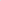 3. Финансирование расходов, связанных с реализацией нормотворческой инициативы граждан, осуществляется за счет средств инициативной группы граждан.4. При реализации правотворческой инициативы граждан участниками правоотношений обеспечивается соблюдение требований, предъявляемых Федеральным законом от 27.07.2006 № 152-ФЗ «О персональных данных» к защите персональных данных.II. Порядок формирования инициативной группы граждан по реализации правотворческой инициативы5. Инициативная группа граждан по реализации правотворческой инициативы (далее — инициативная группа) формируется гражданами добровольно.6. Членами инициативной группы могут быть граждане Российской Федерации, зарегистрированные по месту жительства на территории Анастасиевского сельского поселения и обладающие избирательным правом.7. Численность инициативной группы должна составлять не менее 20 граждан.8. Решение о создании инициативной группы может быть принято на собрании или конференции граждан.9. Решение о создании инициативной группы оформляется протоколом собрания или конференции граждан, в котором должны содержаться следующие сведения:1) дата и повестка собрания или конференции граждан;2) информация о количестве граждан, присутствующих на собрании или конференции;3) суть предлагаемой правотворческой инициативы и ее цели, наименование проекта муниципального правового акта, который предлагается внести в Собрание депутатов Анастасиевского сельского поселения в порядке реализации правотворческой инициативы;4) информация о количестве граждан, выразивших согласие на включение в состав инициативной группы;5) порядок деятельности инициативной группы;6) сведения о лице (лицах), уполномоченном (уполномоченных) инициативной группой на сбор подписей в поддержку правотворческой инициативы и обращение в Собрание депутатов Анастасиевского сельского поселения от лица инициативной группы с указанной правотворческой инициативой (фамилия, имя, отчество (при наличии), дата рождения, адрес места жительства, паспортные данные, почтовый адрес и (или) адрес электронной почты, контактный телефон);7) иная информация.10. К протоколу собрания или конференции граждан прилагаются:1) список членов инициативной группы с указанием личных сведений о них (фамилия, имя, отчество (при наличии), дата рождения, адрес места жительства, паспортные данные), личной подписью каждого члена инициативной группы и датой проставления подписи;2) проект муниципального правового акта, который предлагается внести в Собрание депутатов Анастасиевского сельского поселения в порядке реализации правотворческой инициативы граждан.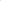 11. Инициативная группа выбирает из своего состава лицо (лица), уполномоченное (уполномоченные) инициативной группой на сбор подписей в поддержку правотворческой инициативы и обращение в Собрание депутатов Анастасиевского сельского поселения от лица инициативной группы с указанной правотворческой инициативой.III. Внесение проекта муниципального правового акта в порядке реализации правотворческой инициативы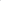 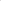 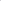 12. В Собрание депутатов Анастасиевского сельского поселения инициативной группой может быть внесен проект муниципального правового акта по вопросам, отнесенным Федеральным законом от 06.10.2003 № 131-ФЗ «Об общих принципах организации местного самоуправления в Российской Федерации» и Уставом муниципального образования «Анастасиевское сельское поселение» к вопросам местного значения Анастасиевского сельского поселения и компетенции Собрания депутатов Анастасиевского сельского поселения.13. Вносимый в Собрание депутатов Анастасиевского сельского поселения в порядке реализации правотворческой инициативы граждан проект муниципального правового акта не может быть направлен на ограничение или отмену прав и свобод человека, установленных действующим законодательством, а также конституционных гарантий реализации таких прав и свобод.14. В порядке реализации правотворческой инициативы в Собрание депутатов Анастасиевского сельского поселения инициативной группой не могут быть внесены проекты муниципальных правовых актов:а) о досрочном прекращении или продлении срока полномочий Собрания депутатов Анастасиевского сельского поселения, депутата Собрания депутатов Анастасиевского сельского поселения, о приостановлении осуществления ими своих полномочий, а также о проведении досрочных выборов в Собрание депутатов Анастасиевского сельского поселения либо об отсрочке указанных выборов;б) об избрании депутатов Собрания депутатов Анастасиевского сельского поселения;в) об утверждении местного бюджета или о внесении изменений в решение о местном бюджете.15. Инициативная группа организует сбор подписей в поддержку правотворческой инициативы, утвержденной решением о создании инициативной группы, путем заполнения подписного листа по форме согласно приложению к настоящему Положению. Количество подписей, собранных в поддержку правотворческой инициативы, должно быть не менее 0,3 процента от числа жителей Анастасиевского сельского поселения, обладающих избирательным правом.16. Лицо, осуществляющее сбор подписей в поддержку правотворческой инициативы, утвержденной решением о создании инициативной группы, обязано ознакомить с текстом указанного проекта муниципального правового акта лицо, ставящее свою подпись в подписном листе.17. При заполнении подписного листа в поддержку правотворческой инициативы гражданин, проставляя свою подпись в подписном листе, собственноручно указывает в нем свои фамилию, имя и отчество (при наличии), дату рождения, адрес места жительства, паспортные данные, а также дату проставления подписи.18. Проект муниципального правового акта, в поддержку которого собрано необходимое количество подписей, вносится в Собрание депутатов Анастасиевского сельского поселения в порядке реализации правотворческой инициативы в срок, не превышающий 30 календарный дней со дня принятия решения о создании инициативной группы. К проекту муниципального правового акта прилагаются:1) заявление на имя председателя Собрания депутатов – главы Анастасиевского сельского поселения о внесении проекта муниципального правового акта в порядке реализации правотворческой инициативы. В заявлении указывается почтовый адрес и (или) адрес электронной почты, на который необходимо направить информацию о результатах рассмотрения правотворческой инициативы;2) пояснительная записка, содержащая цель и обоснование необходимости принятия муниципального правового акта, краткое изложение его содержания;3) протокол собрания или конференции граждан, содержащий решение о создании инициативной группы и внесении проекта муниципального правового акта в порядке реализации правотворческой инициативы, и приложения к нему;4) финансово-экономическое обоснование проекта муниципального правового акта (если проект муниципального правового акта предусматривает выделение средств местного бюджета на его реализацию);5) подписной лист, содержащий подписи в поддержку правотворческой инициативы.19. Председатель Собрания депутатов – глава Анастасиевского сельского поселения в течение семи рабочих дней со дня поступления проекта муниципального правового акта в порядке реализации правотворческой инициативы возвращает инициативной группе указанный проект и прилагаемые к нему документы без рассмотрения с указанием причин возврата в следующих случаях:1) принятие проекта муниципального правового акта, поступившего в порядке реализации правотворческой инициативы, не относится к компетенции Собрания депутатов Анастасиевского сельского поселения;2) нарушение требований к проекту муниципального правового акта, установленных пунктами 13, 14 настоящего Положения;3) отсутствие документов, прилагаемых к проекту муниципального правового акта в соответствии с пунктом 18 настоящего Положения;4) несоответствие протокола собрания или конференции граждан требованиям, установленным пунктом 9 настоящего Положения;5) нарушение срока внесения проекта муниципального правового акта в Собрание депутатов Анастасиевского сельского поселения, установленного абзацем первым пункта 18 настоящего Положения;6) нарушение требований к заполнению подписного листа, установленных абзацем первым пункта 15, пунктами 16, 17 настоящего Положения;7) нарушение требований к количеству подписей, собранных в поддержку правотворческой инициативы, установленных абзацем вторым пункта 15 настоящего Положения.20. Возврат проекта муниципального правового акта, внесенного в Собрание депутатов Анастасиевского сельского поселения в порядке реализации правотворческой инициативы, не является препятствием для повторного обращения инициативной группы с правотворческой инициативой при условии устранения причин их возврата.IV. Порядок рассмотрения проекта муниципального правового акта21. Проект муниципального правового акта, внесенный в порядке реализации правотворческой инициативы, подлежит обязательному рассмотрению Собранием депутатов Анастасиевского сельского поселения в соответствии с требованиями Регламента Собрания депутатов Анастасиевского сельского поселения в течение трех месяцев со дня его внесения.22. Председатель Собрания депутатов Анастасиевского сельского поселения определяет рабочие группы (комиссии) Собрания депутатов Анастасиевского сельского поселения, ответственные за представление замечаний и предложений по проекту муниципального правового акта, внесенному в порядке реализации правотворческой инициативы.В случаях, предусмотренных Уставом муниципального образования «Анастасиевское сельское поселение», нормативными правовыми актами Собрания депутатов Анастасиевского сельского поселения, председатель Собрания депутатов – глава Анастасиевского сельского поселения поручает главе Администрации Анастасиевского сельского поселения представить свое заключение или заключение сектора экономики и финансов Администрации Анастасиевского сельского поселения по проекту муниципального правого акта, внесенному в порядке реализации правотворческой инициативы.23. В случае если к проекту муниципального правового акта, внесенному в порядке реализации правотворческой инициативы, имеются замечания, касающиеся юридико-технического оформления, рабочие группы (комиссии) Собрания депутатов Анастасиевского сельского поселения, ответственные за представление замечаний и предложений по проекту муниципального правового акта, самостоятельно устраняют указанные замечания.24. Проект муниципального правового акта, внесенный в порядке реализации правотворческой инициативы и требующий внесения иных изменений помимо юридико-технического оформления, возвращается инициативной группе для доработки с приложением замечаний и предложений к проекту муниципального правового акта. 25. В связи с необходимостью внесения иных изменений помимо юридико-технического оформления в проект муниципального правового акта, внесенный в порядке реализации правотворческой инициативы, инициативная группа в течение 20 календарных дней со дня получения замечаний и предложений к проекту муниципального правового акта вправе:1) доработать проект муниципального правового акта и повторно внести его в Собрание депутатов Анастасиевского сельского поселения в порядке реализации правотворческой инициативы;2) отказаться от правотворческой инициативы и направить соответствующее решение в Собрание депутатов Анастасиевского сельского поселения.26. Решение об отказе от правотворческой инициативы принимается инициативной группой большинством голосов от списочного состава инициативной группы и оформляется протоколом.27. В случае если по истечению срока, установленного абзацем первым пункта 25 настоящего Положения, в Собрание депутатов Анастасиевского сельского поселения не внесен доработанный проект муниципального правового акта или не поступило решение инициативной группы об отказе от правотворческой инициативы, правотворческая инициатива остается без рассмотрения, о чем на заседании Собрания депутатов Анастасиевского сельского поселения принимается решение.28. Проект муниципального правового акта, внесенный в порядке реализации правотворческой инициативы, рассматривается на открытом заседании Собрания депутатов Анастасиевского сельского поселения.Лицу (лицам), уполномоченному (уполномоченным) инициативной группой на сбор подписей в поддержку правотворческой инициативы и обращение в Собрание депутатов Анастасиевского сельского поселения от лица инициативной группы, обеспечивается возможность участвовать в заседании Собрания депутатов Анастасиевского сельского поселения, на котором рассматривается проект муниципального правового акта, внесенного в порядке реализации правотворческой инициативы, и давать пояснения по нему.29. Собрание депутатов Анастасиевского сельского поселения не позднее пяти дней до даты рассмотрения проекта муниципального правового акта, внесенного в порядке реализации правотворческой инициативы, уведомляет лицо (лица), уполномоченное (уполномоченные) инициативной группой на сбор подписей в поддержку правотворческой инициативы и обращение в Собрание депутатов Анастасиевского сельского поселения от лица инициативной группы, о дате, времени и месте рассмотрения указанного проекта муниципального правового акта.30. В процессе рассмотрения проекта муниципального правового акта, внесенного в порядке реализации правотворческой инициативы, на заседании Собрания депутатов Анастасиевского сельского поселения в него могут вноситься изменения, если за них проголосовало более половины от числа депутатов Собрания депутатов Анастасиевского сельского поселения, принявших участие в голосовании.31. По результатам рассмотрения проекта муниципального правового акта, внесенного в порядке реализации правотворческой инициативы, Собрание депутатов Анастасиевского сельского поселения принимает одно из следующих решений:1) принять муниципальный правовой акт в предложенной инициативной группой редакции;2) принять муниципальный правовой акт с учетом поправок;3) оставить проект муниципального правового акта, внесенного в порядке реализации правотворческой инициативы, без рассмотрения;4) отклонить проект муниципального правового акта, внесенного в порядке реализации правотворческой инициативы.32. Собрание депутатов Анастасиевского сельского поселения принимает решение об отклонении проекта муниципального правового акта, внесенного в порядке реализации правотворческой инициативы, при наличии хотя бы одного из следующих оснований:1) предложенный проект муниципального правового акта противоречит нормативным правовым актам Российской Федерации, нормативным правовым актам Ростовской области, Уставу муниципального образования «Анастасиевское сельское поселение», муниципальным правовым актам Анастасиевского сельского поселения;2) муниципальный правовой акт, регулирующий тождественные правоотношения, принят ранее и действует на момент внесения в Собрание депутатов Анастасиевского сельского поселения проекта муниципального правового акта;3) принятие проекта муниципального правового акта влечет дополнительные расходы, не предусмотренные местным бюджетом, или влечет уменьшение доходов местного бюджета при отсутствии дополнительных источников доходов, покрывающих эти расходы или выпадающие доходы.33. Мотивированное решение, принятое по результатам рассмотрения проекта муниципального правового акта, внесенного в порядке реализации правотворческой инициативы граждан, в течение пяти рабочих дней со дня его принятия направляется лицу (лицам), уполномоченному (уполномоченным) инициативной группой на сбор подписей в поддержку правотворческой инициативы и обращение в Собрание депутатов Анастасиевского сельского поселения от лица инициативной группы.34. Отклоненный проект муниципального правового акта не может быть повторно внесен в порядке реализации правотворческой инициативы.35. В случае если по проекту муниципального правового акта, внесенного в порядке реализации правотворческой инициативы граждан, проводятся публичные слушания или общественные обсуждения, инициативная группа организует и финансирует проведение публичных слушаний или общественных обсуждений в соответствии с Уставом муниципального образования «Анастасиевское сельское поселение», муниципальными правовыми актами Анастасиевского сельского поселения.Собрание депутатов Анастасиевского сельского поселения вправе организовать и обеспечить финансирование проведения публичных слушаний или общественных обсуждений по проекту муниципального правового акта, внесенного в порядке реализации правотворческой инициативы граждан.36. Лицо (лица), уполномоченное (уполномоченные) инициативной группой на сбор подписей в поддержку правотворческой инициативы и обращение в Собрание депутатов Анастасиевского сельского поселения от лица инициативной группы, вправе ознакомиться с документами, связанными с рассмотрением проекта муниципального правового акта, внесенного в порядке реализации правотворческой инициативы граждан.Приложение к Положению о порядке реализации правотворческой инициативы граждан в Анастасиевском сельском поселенииПОДПИСНОЙ ЛИСТМы, нижеподписавшиеся, поддерживаем следующую правотворческую инициативу инициативной группы граждан по реализации правотворческой инициативы, утвержденную решением о создании инициативной группы (протокол от ______________ года № _______)_____________________________________________________________________________________________________________________________________________________________________________________________________________________(наименование и вид проекта муниципального правового акта, выносимого в порядке реализации правотворческой инициативы,краткое содержание вопроса, выносимого в порядке реализации правотворческой инициативы)Подписной лист заверяю:__________________________________________________________________________________________________________________________________________________________________________________________________________________________________________________________________________________________________________________________________________________________________________________________________________________________________________(фамилия, имя, отчество (при наличии), место жительства, паспортные данные лица (лиц), уполномоченного (уполномоченных) инициативной группой на сбор подписей в поддержку правотворческой инициативы и обращение в Собрание депутатов Анастасиевского сельского поселения от лица инициативной группы)____________________________________________________________________________________________________________________________________________________________________________________________________(его (их) собственноручная подпись и дата ее проставления)Nп/пФамилия, имя, отчество (при наличии) полностьюДата рожденияМесто жительстваПаспортные данныеПодписьДата проставления подписи